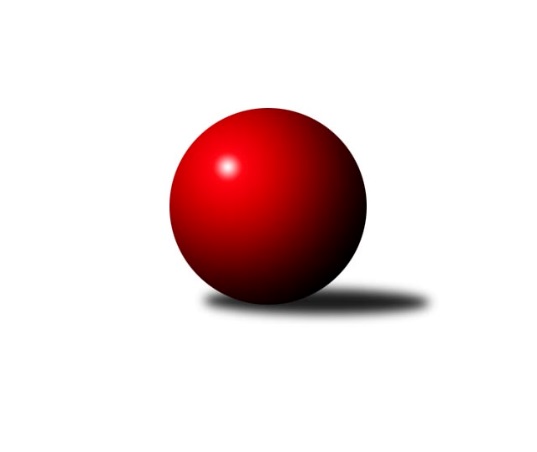 Č.10Ročník 2023/2024	1.2.2024Nejlepšího výkonu v tomto kole: 1534 dosáhlo družstvo: TJ Nová Ves BMeziokresní přebor ČB-ČK B 4 členné  2023/2024Výsledky 10. kolaSouhrnný přehled výsledků:Kuželky Borovany E	- TJ Spartak Trhové Sviny E	1:5	1407:1479	1.0:7.0	29.1.TJ Nová Ves B	- Kuželky Borovany D	5:1	1534:1513	3.0:5.0	1.2.TJ Spartak Trhové Sviny E	- Kuželky Borovany E	5:1	1442:1327	5.0:3.0	23.1.Tabulka družstev:	1.	TJ Spartak Trhové Sviny E	11	11	0	0	55.0 : 11.0 	71.0 : 17.0 	 1515	22	2.	TJ Nová Ves B	10	5	1	4	33.0 : 27.0 	36.5 : 43.5 	 1455	11	3.	Kuželky Borovany D	10	4	1	5	26.0 : 34.0 	32.5 : 47.5 	 1443	9	4.	Kuželky Borovany E	11	0	0	11	12.0 : 54.0 	28.0 : 60.0 	 1314	0Podrobné výsledky kola:	 Kuželky Borovany E	1407	1:5	1479	TJ Spartak Trhové Sviny E	Milan Šimek	 	 182 	 164 		346 	 0:2 	 349 	 	183 	 166		Lucie Kříhová	Jaroslava Frdlíková	 	 174 	 188 		362 	 0:2 	 407 	 	202 	 205		Luděk Troup	František Stodolovský	 	 215 	 164 		379 	 1:1 	 351 	 	164 	 187		Marek Rojdl	Iva Soukupová	 	 177 	 143 		320 	 0:2 	 372 	 	189 	 183		Bedřich Krouparozhodčí: Jiří MalovanýNejlepší výkon utkání: 407 - Luděk Troup	 TJ Nová Ves B	1534	5:1	1513	Kuželky Borovany D	Zbyněk Ilčík	 	 209 	 198 		407 	 1:1 	 404 	 	186 	 218		Jiří Janoch	Ladislav Staněk	 	 191 	 195 		386 	 1:1 	 354 	 	192 	 162		Petra Aldorfová	Milan Churavý	 	 214 	 185 		399 	 1:1 	 388 	 	199 	 189		Radek Soukup	František Vašíček	 	 161 	 181 		342 	 0:2 	 367 	 	178 	 189		Tomáš Novotnýrozhodčí: František VašíčekNejlepší výkon utkání: 407 - Zbyněk Ilčík	 TJ Spartak Trhové Sviny E	1442	5:1	1327	Kuželky Borovany E	Lucie Kříhová	 	 179 	 179 		358 	 2:0 	 282 	 	144 	 138		Iva Soukupová	Nela Horňáková	 	 175 	 190 		365 	 1:1 	 359 	 	178 	 181		Jaroslava Frdlíková	Luděk Troup	 	 189 	 166 		355 	 0:2 	 371 	 	203 	 168		František Stodolovský	Bedřich Kroupa	 	 192 	 172 		364 	 2:0 	 315 	 	151 	 164		Milan Šimekrozhodčí: Josef SvobodaNejlepší výkon utkání: 371 - František StodolovskýPořadí jednotlivců:	jméno hráče	družstvo	celkem	plné	dorážka	chyby	poměr kuž.	Maximum	1.	Bohuslav Švepeš 	TJ Spartak Trhové Sviny E	404.60	278.2	126.4	8.6	3/3	(430)	2.	Zbyněk Ilčík 	TJ Nová Ves B	392.03	273.6	118.4	8.5	3/3	(419)	3.	Milan Churavý 	TJ Nová Ves B	386.25	273.2	113.0	9.8	3/3	(424)	4.	Milan Bednář 	TJ Nová Ves B	385.75	273.5	112.3	11.3	2/3	(427)	5.	Jiří Janoch 	Kuželky Borovany D	381.50	271.9	109.6	10.8	2/3	(404)	6.	Luděk Troup 	TJ Spartak Trhové Sviny E	381.00	270.5	110.5	11.0	2/3	(407)	7.	Josef Svoboda 	TJ Spartak Trhové Sviny E	375.00	265.8	109.2	10.5	3/3	(423)	8.	Bohuslav Švepeš 	TJ Spartak Trhové Sviny E	374.73	266.3	108.4	10.1	3/3	(414)	9.	Jiří Švepeš 	TJ Spartak Trhové Sviny E	371.83	274.0	97.8	11.6	3/3	(412)	10.	Bedřich Kroupa 	TJ Spartak Trhové Sviny E	368.00	269.5	98.5	13.0	2/3	(372)	11.	Josef Špulka 	Kuželky Borovany D	366.50	267.4	99.1	15.9	3/3	(396)	12.	Petra Aldorfová 	Kuželky Borovany D	366.20	263.8	102.4	13.5	3/3	(374)	13.	Radek Soukup 	Kuželky Borovany D	364.38	264.9	99.5	13.3	2/3	(388)	14.	Ladislav Staněk 	TJ Nová Ves B	363.67	262.8	100.9	14.4	3/3	(396)	15.	Jaroslava Frdlíková 	Kuželky Borovany E	360.50	261.5	99.0	10.5	2/3	(362)	16.	František Stodolovský 	Kuželky Borovany E	358.89	263.8	95.1	15.0	3/3	(379)	17.	Vlastimil Kříha 	TJ Spartak Trhové Sviny E	355.93	250.5	105.4	14.3	3/3	(417)	18.	Lucie Kříhová 	TJ Spartak Trhové Sviny E	353.50	258.0	95.5	10.5	2/3	(358)	19.	Karel Beleš 	Kuželky Borovany D	351.83	268.9	82.9	16.9	3/3	(373)	20.	Josef Malík 	Kuželky Borovany E	349.67	255.7	94.0	16.2	2/3	(414)	21.	Tomáš Novotný 	Kuželky Borovany D	336.67	247.8	88.8	18.2	3/3	(367)	22.	Milan Šimek 	Kuželky Borovany E	336.50	248.0	88.5	12.5	2/3	(365)	23.	Vladimír Severin 	TJ Nová Ves B	319.00	234.2	84.8	11.5	3/3	(341)	24.	Iva Soukupová 	Kuželky Borovany E	312.72	228.6	84.2	17.9	3/3	(396)	25.	Radomil Dvořák 	Kuželky Borovany E	311.75	241.5	70.3	23.6	3/3	(348)	26.	František Vašíček 	TJ Nová Ves B	302.83	225.7	77.2	23.3	2/3	(342)	27.	Marie Dvořáková 	Kuželky Borovany E	278.33	214.3	64.0	29.0	3/3	(312)		Nela Horňáková 	TJ Spartak Trhové Sviny E	365.00	249.0	116.0	9.0	1/3	(365)		Marek Rojdl 	TJ Spartak Trhové Sviny E	351.00	267.0	84.0	22.0	1/3	(351)		Vojtěch Bravenec 	Kuželky Borovany D	273.00	220.0	53.0	29.0	1/3	(273)Sportovně technické informace:Starty náhradníků:registrační číslo	jméno a příjmení 	datum startu 	družstvo	číslo startu
Hráči dopsaní na soupisku:registrační číslo	jméno a příjmení 	datum startu 	družstvo	Program dalšího kola:11. kolo8.2.2024	čt	17:00	TJ Nová Ves B - Kuželky Borovany E	8.2.2024	čt	17:00	Kuželky Borovany D - TJ Spartak Trhové Sviny E	Nejlepší šestka kola - absolutněNejlepší šestka kola - absolutněNejlepší šestka kola - absolutněNejlepší šestka kola - absolutněNejlepší šestka kola - dle průměru kuželenNejlepší šestka kola - dle průměru kuželenNejlepší šestka kola - dle průměru kuželenNejlepší šestka kola - dle průměru kuželenNejlepší šestka kola - dle průměru kuželenPočetJménoNázev týmuVýkonPočetJménoNázev týmuPrůměr (%)Výkon7xZbyněk IlčíkNová Ves B4071xLuděk TroupSp. T.Sviny  E115.414071xLuděk TroupSp. T.Sviny  E4078xZbyněk IlčíkNová Ves B111.144073xJiří JanochBorovany D4044xJiří JanochBorovany D110.324048xMilan ChuravýNová Ves B3997xMilan ChuravýNová Ves B108.963991xRadek SoukupBorovany D3881xFrantišek StodolovskýBorovany E107.473793xLadislav StaněkNová Ves B3861xRadek SoukupBorovany D105.95388